Publicado en  el 24/04/2015 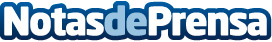 Toda una referencia medioambiental: El Opel Movano gana el premio Green Van 2015  Datos de contacto:Nota de prensa publicada en: https://www.notasdeprensa.es/toda-una-referencia-medioambiental-el-opel Categorias: Automovilismo Premios Industria Automotriz http://www.notasdeprensa.es